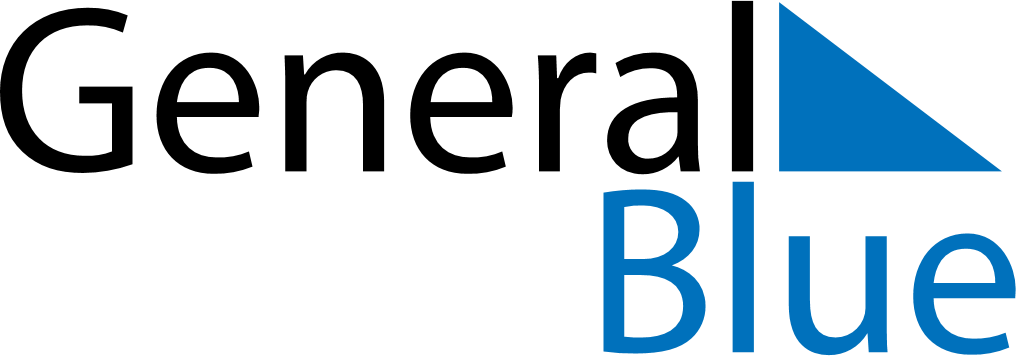 August 2022August 2022August 2022BelarusBelarusMONTUEWEDTHUFRISATSUN12345678910111213141516171819202122232425262728293031